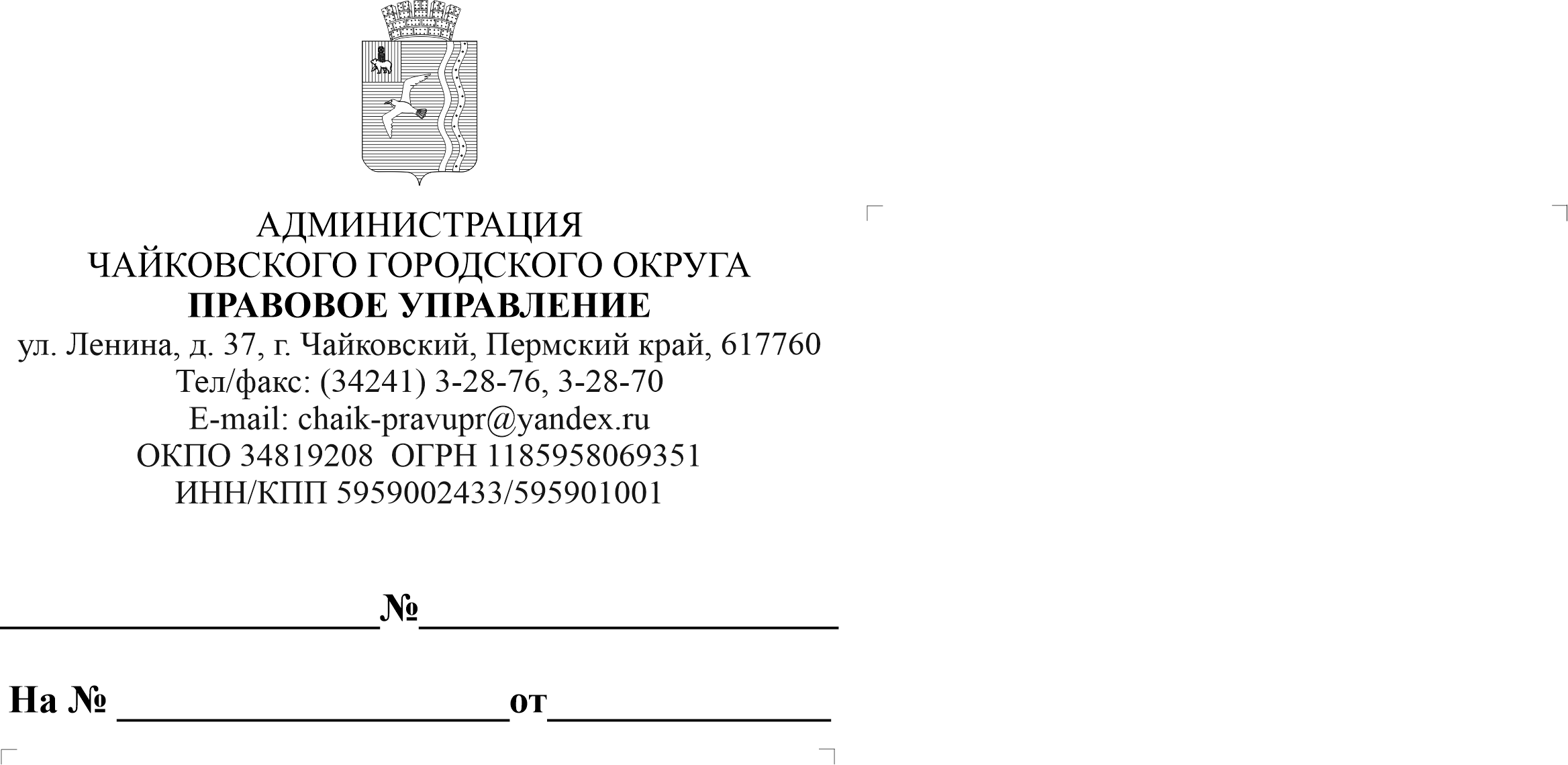 АДМИНИСТРАЦИЯ ЧАЙКОВСКОГО ГОРОДСКОГО ОКРУГАУПРАВЛЕНИЕ ОБРАЗОВАНИЯ617760, Российская Федерация, Пермский край,г. Чайковский, ул. Горького, 22Тел: (34241) 4-22-96, 4-16-57, факс (34241) 3-35-77e-mail: uprobr@list.ruОКПО 35289103 ОГРН 1185958071551,ИНН 5959002585, КПП 595901001___________________ № __________________На № ______________ от __________________Уважаемые руководители!В соответствии с письмом Министерства образования и науки Пермского края от 22.03.2021 № 26-36-вн-391 «Об адресе портала для подачи заявлений в электронной форме» еще раз обращаем внимание, что в 2021 году оказание муниципальной услуги «Прием на обучение по образовательным программам начального общего, основного общего и среднего общего образования» (далее – Услуга) в электронной форме будет происходить с использованием официального сайта Пермского края «Портал услуг и сервисов Пермского края» (https://uslugi.permkrai.ru/).Рекомендуем в информационных материалах для родителей и при информировании через официальный сайт, в средствах массовой информации прежде всего указывать официальный сайт Пермского края. Единый портал государственных услуг (https://gosuslugi.ru) так же должен быть указан в информационных материалах и остается резервной точкой входа для родителей. Начальник Управления образования		         		        Е.М. Остренко